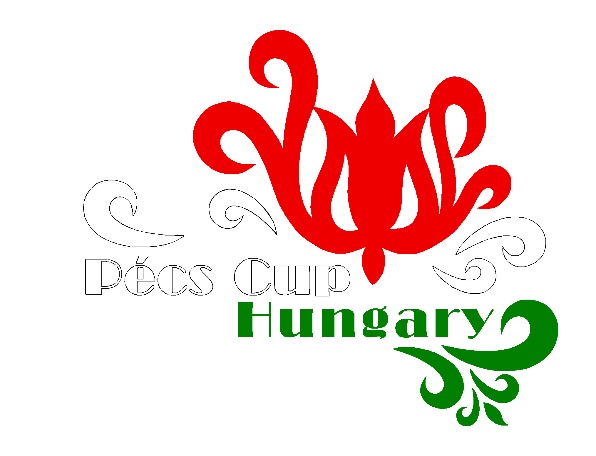 XX.Pécs Cup Hungary 2022Judges Panel20 May 2022, Friday16.00-19.50: C and B light CategoriesXX.Pécs Cup Hungary 2022Judges Panel21 May 2022, Saturday 8.15-9.45:  2013 A Category10.00-11.45: 2012 A Category, 2017-2016-2015 A Category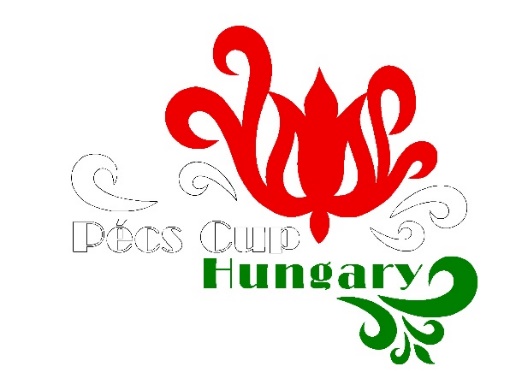 12.00-14.55: 2011 A Category - 2010 A Category - 2009 A Category16.00-18.25: Junior A Category18.35-19.55: Senior A Category22 May 2022, Sunday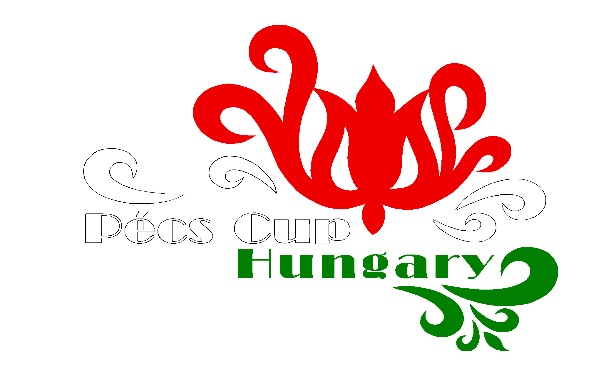 08.30-11.10: 2011 B Category - 2010 B Category11.20-12.40: 2014 A Category - 2014 B Category - 2015 B Category12.50-15.15: 2013 B Category - 2012 B Category16.20- 19.10: 2009 B Category - Junior B Category - Senior B CategoryDBDAAEPécsi RGSE HUN RGI4Óbuda-Kalász Rg Tc HUN RGI2 (w.a.: E3)Kyiv UKRGloriett SE HUN RGI4SSRO MDAUzhgorod Pirouette UKR (w.a.: E4)Aranyszalag PRGSE HUNSziget DSE HUNHort SE HUNDBDAAEPécsi RGSE HUN  RGI4KREG Galatea CRO  RGI4 (w.a.: E3)ŠK ŠOG Nitra SVK RGI4Óbuda-Kalász Rg Tc HUN RGI2SK MG Vysočina Jihlava CZESSRO MDA (w.a.: A3)Uzhgorod Pirouette UKRTJ SOKOL Bratislava I.Vinohrady SVKDBDAAEPécsi RGSE HUN  RGI4Óbuda-Kalász Rg Tc HUN RGI2 (w.a.: E4)ŠK ŠOG Nitra SVK RGI4KREG Galatea CRO  RGI4CSM Arad ROU RGI3SSRO MDA (w.a.: A4)Uzhgorod Pirouette UKRTJ SOKOL Bratislava I.Vinohrady SVKPécsi RGSE HUNSK MG Vysočina Jihlava CZEDBDAAEPécsi RGSE HUN RGI4Hapoel Rishon Lezion Israel ISR RGI3KREG Galatea CRO  RGI4ŠK ŠOG Nitra SVK RGI4CSM Arad ROU RGI3Óbuda-Kalász Rg Tc HUN RGI3SK MG Vysočina Jihlava CZETJ SOKOL Bratislava I.Vinohrady SVKUzhgorod Pirouette UKRSSRO MDADBDAAEPécsi RGSE HUN RGI4CSM Arad ROU RGI3Gloriett SE HUN RGI4ŠK ŠOG Nitra SVK  RGI4Hapoel Rishon Lezion Israel ISR RGI3Óbuda-Kalász Rg Tc HUN RGI3Pécsi RGSE HUNPécsi RGSE HUNSK MG Vysočina Jihlava CZEDBDAAEPécsi RGSE HUN RGI4Hapoel Rishon Lezion Israel ISR RGI3ŠK ŠOG Nitra SVK RGI4Gloriett SE HUNCSM Arad ROU RGI3Gloriett HUN RGI4Pécsi RGSE HUNSK MG Vysočina Jihlava CZEÓbuda-Kalász RG TC HUN RGI3Pécsi RGSE HUNDBDAAEPécsi RGSE HUN RGI4ŠK ŠOG Nitra SVK RGI4 (w.a.: E4)KRSG POREČ CROÓbuda-Kalász Rg Tc HUNUzhgorod Pirouette UKRGloriett SE HUN RGI4 (w.a.: A4)Jerusalem ISRTV Wien-Mariahilf AUTŠK JUVENTA Bratislava SVKGK Partizan Beograd SRBDBDAAEPécsi RGSE HUN RGI4Gloriett SE HUN RGI4 (w.a.: A4)HORT SE HUNÓbuda-Kalász Rg Tc HUNŠK ŠOG Nitra SVK RGI4ŠK JUVENTA Bratislava SVK (w.a.: E4)Uzhgorod Pirouette UKRJerusalem ISRGK Partizan Beograd SRBTV Wien-Mariahilf AUTDBDAAEPécsi RGSE HUN RGI4Gloriett SE HUN RGI4 (w.a.: A4)TV Wien-Mariahilf AUTÓbuda-Kalász Rg Tc HUNŠK ŠOG Nitra SVK RGI4ŠK JUVENTA Bratislava SVK (w.a.: E4)Uzhgorod Pirouette UKRJerusalem ISRGK Partizan Beograd SRBKRSG POREČ CRODBDAAEPécsi RGSE HUN RGI4KREG Galatea CRO RGI4ŠK JUVENTA Bratislava SVKÓbuda-Kalász Rg Tc HUNKyiv UKRGloriett SE HUN RGI4Hort SE HUNTJ SOKOL Bratislava I.Vinohrady SVKJerusalem ISRGK Partizan Beograd SRBTV Wien-Mariahilf AUTKRSG POREČ CRO